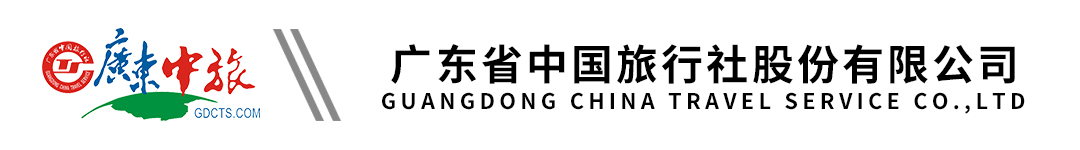 【仙谷环游记】江西高铁5天｜南昌｜南昌凤凰沟 | 庐山三叠泉｜瓷都景德镇｜婺源篁岭晒秋｜仙境三清山｜望仙谷行程单行程安排费用说明自费点其他说明产品编号XLC-20220608-L4出发地广州市目的地江西省-南昌市-上饶市行程天数5去程交通高铁返程交通高铁参考航班广州南-南昌西：G632/13:05-17:36广州南-南昌西：G632/13:05-17:36广州南-南昌西：G632/13:05-17:36广州南-南昌西：G632/13:05-17:36广州南-南昌西：G632/13:05-17:36产品亮点★打卡2023年最in网红地--望仙谷，游藏在山谷里的“清明上河图”，赏绝壁神话，人间仙境。★打卡2023年最in网红地--望仙谷，游藏在山谷里的“清明上河图”，赏绝壁神话，人间仙境。★打卡2023年最in网红地--望仙谷，游藏在山谷里的“清明上河图”，赏绝壁神话，人间仙境。★打卡2023年最in网红地--望仙谷，游藏在山谷里的“清明上河图”，赏绝壁神话，人间仙境。★打卡2023年最in网红地--望仙谷，游藏在山谷里的“清明上河图”，赏绝壁神话，人间仙境。天数行程详情用餐住宿D1广州-南昌早餐：X     午餐：X     晚餐：X   南昌：南昌星程酒店（南昌高新民园路西地铁站店）或格林东方酒店（滕王阁绳金塔地铁站店）或维也纳智好酒店（南昌井冈山大道店）或维也纳国际酒店（南昌青山湖万达广场店）或同级D2南昌-望仙谷-上饶早餐：酒店早餐     午餐：团餐     晚餐：X   望仙谷景区外民宿（备注：因民宿房量有限，同一个团中可能涉及到分开民宿入住）D3望仙谷景区外-三清山 –婺源早餐：酒店早餐     午餐：X     晚餐：团餐   婺源：婺源婺华度假村或婺源人逸酒店或婺源华都大酒店或婺源徽州庄园或同级D4婺源篁岭-景德镇-九江早餐：酒店早餐     午餐：团餐     晚餐：X   天沐·江西庐山温泉度假村或同级D5东林大佛-庐山三叠泉-南昌-广州东早餐：酒店早餐     午餐：团餐     晚餐：X   温暖的家费用包含1.大交通：广州南/广州东/广州白云-南昌西，南昌-广州东 往返高铁二等票；1.大交通：广州南/广州东/广州白云-南昌西，南昌-广州东 往返高铁二等票；1.大交通：广州南/广州东/广州白云-南昌西，南昌-广州东 往返高铁二等票；费用不包含1.不含广州高铁站往返接送，请客人自行前往高铁站站自行刷身份证进站乘车。1.不含广州高铁站往返接送，请客人自行前往高铁站站自行刷身份证进站乘车。1.不含广州高铁站往返接送，请客人自行前往高铁站站自行刷身份证进站乘车。项目类型描述停留时间参考价格婺源篁岭往返缆车篁岭往返缆车60元/人，不足65周岁篁岭往返缆车按120元/人（必须消费）¥(人民币) 120.00三清山往返缆车三清山往返缆车125元/人（必须消费）¥(人民币) 125.00三叠泉环保车庐山三叠往返环保车20元/人（必须消费）¥(人民币) 20.00石钟山门票+游船+全鱼宴石钟山门票+游船+全鱼宴超值套餐价200元/人（自愿选择）¥(人民币) 200.00南昌凤凰沟环保车南昌凤凰沟环保车30元/人¥(人民币) 30.00预订须知一、报名参团须知，请认真阅读，并无异议后于指定位置签名确认：温馨提示1、为了响应低碳环保经营模式，根据江西省旅游局文件的精神，婺源大部分宾馆将会从2011年6月1日陆续取消客房六小件（牙具、沐浴液、洗发水、拖鞋、梳子、浴帽）望客人出发前自行准备此类物件以防不便；保险信息1.同一团种采用不同交通工具抵达目的地，回程根据高铁时刻的前后顺序，分别送客人前往高铁站，后返广州的客人先在市区自由活动等候。